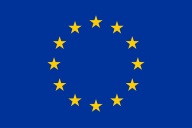 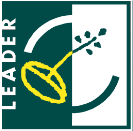 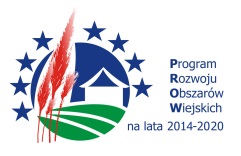 Europejski Fundusz Rolny na rzecz Rozwoju Obszarów Wiejskich: Europa Inwestująca w Obszary WiejskieUdanin, 05.10.2016r. Protokółwyboru oferty na realizację zadania : wykonanie i dostawa torby materiałowej z dnem. W terminie zostały złożone następujące oferty: Wybrana oferta: Firma Kulik Sp.j. ul. Chrobrego 7, 55-100 TrzebnicaUzasadnienie: Oferent najkorzystniejszy. Biuro Zarządu LGD „Szlakiem GranituL.pNazwa oferentaData złożenia ofertyKwota realizacji zadania w zł (brutto)Uwagi1.Grupa PERFECCTO Justyna i Piotr Gawron spółka cywilna ul. Przemysłowa 39a, 33-100 Tarnów29.09.2016r8,50zł przy jednej sztuceOferta minimalna ilość 100 sztuk ; 850zł 2.Agencja Reklamowa AFIRA Maria Dąbrowska, ul. Narutowicza 27/1, 20- 004 Lublin03.10.2016r.12,92zł przy jednej sztucePrzy 50 sztukach 646,00zl 3.Firma Kulik Sp.j. ul. Chrobrego 7, 55-100 Trzebnica04.10.2016r.Przy 50 sztukach 503,69zł14.Europejskie Centrum Edukacyjne „Centrus” Natalia Gołka, 05-077 Warszawa, ul. Bursztynowa 1204.10.2016r.18,00zł przy jednej sztucePrzy 50 sztukach 900,00zł